 ПЛАН ПОДГОТОВКИ 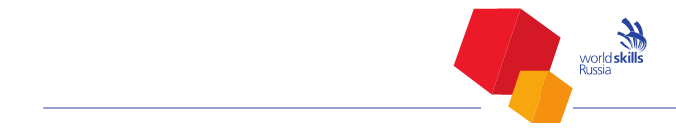 И ПРОВЕДЕНИЯ КОНКУРСНОЙ ЧАСТИII РЕГИОНАЛЬНОГО ЧЕМПИОНАТА «МОЛОДЫЕ ПРОФЕССИОНАЛЫ» (WORLDSKILLS RUSSIA) В НЕНЕЦКОМ АВТОНОМНОМ ОКРУГЕ ПО КОМПЕТЕНЦИИ ПОВАРСКОЕ ДЕЛО26 февраля – 02 марта 2018 годаг. Нарьян-Мар, ул. Студенческая, д. 1Обозначение дняВремяОписание дня25 февраля, воскресенье25 февраля, воскресенье25 февраля, воскресеньеС-217.30 -18.00Проверка соответствия планов застройки и оснащения площадок с согласованным ПЗ и ИЛ. Подписание актов приема площадок.С-218.00 – 21.00Регистрация экспертов. Заседание экспертов.Вскрытие черных ящиков. Жеребьёвка. Проверка тулбоксов (кейс для инструментов).Обсуждение Правил Чемпионата.Обсуждение КЗ, 30% изменений в КЗ. Распределение ролей на площадке.Блокировка критериев оценки.26 февраля, понедельник с 13.00 до 18.0026 февраля, понедельник с 13.00 до 18.0026 февраля, понедельник с 13.00 до 18.00С-18.30 – 9.20Знакомство с площадками, рабочими местами и оборудованием по компетенции.С-19.20 - 9.50Инструктаж участников по охране труда и технике безопасности.С-110.00-12.00Адаптация участников на рабочем месте. Выполнение тестового модуля для участников (группа №1).С-114.00 – 15.00Торжественная	церемония	открытия	II Регионального чемпионата «Молодые профессионалы» (WorldSkillsRussia) Ненецкого автономного округа.С-116.00 – 18.00Адаптация участников на рабочем месте. Выполнение тестового модуля для участников (группа №2).С-118.00 – 20.00Работа с участниками:Ответы на вопросы участников и экспертов команд.Совместное фото. Выдача задания, обсуждение, ответы на вопросы участников и экспертов.27 февраля, вторник с 8.00 до 20.3027 февраля, вторник с 8.00 до 20.3027 февраля, вторник с 8.00 до 20.30Группа №1Группа №1Группа №1С 108.00 – 08.15Общение участников.С 108.15 – 08.45Брифинг участников. Проверка наличия продуктов.С 108.45 – 09.00Подготовка рабочего места.С 109.00 - 13.00 Модуль Mise en place.С 113.00 – 13.15Уборка рабочего местаС 113.15 – 13.30Общение участников.С 113.00 – 14.00Обед для участников и экспертов.С 1  Группа №2  Группа №2С 113.00 – 13.15  Общение участников.С 113.15 – 13.45Брифинг участников. Проверка наличия продуктов.С 113.45 – 14.00Подготовка рабочего места.С 114.00 - 18.00 Модуль Mise en place.С 118.00 – 18.15Уборка рабочего местаС 118.15 – 18.30Общение участников.С 118.30 - 20.30Совещание экспертов, занесение итогов в CIS.28 февраля, среда с 8.30 до 19.0028 февраля, среда с 8.30 до 19.0028 февраля, среда с 8.30 до 19.00Группа №1Группа №1Группа №1С 208.00 – 08.15Общение участников.С 208.15 – 08.45Брифинг участников. Проверка наличия продуктов.С 208.45 – 09.00Подготовка рабочего места.С 209.00 - 14.00 Выполнение модулей B, C, E.FINGER FOOD – подача 13.00ГОРЯЧАЯ ЗАКУСКА – МОРЕПРОДУКТЫ – подача 13.30ДЕСЕРТ – подача 14.00 С 214.00 – 14.15Уборка рабочего местаС 214.15 – 14.30Общение участников.С 214.00 – 15.00Обед для участников и экспертов.С 2  Группа №2С 214.00 – 14.15  Общение участников.С 214.15 – 14.45Брифинг участников. Проверка наличия продуктов.С 214.45 – 15.00Подготовка рабочего места.С 215.00 - 20.00 Выполнение модулей B, C, E.FINGER FOOD – подача 19.00ГОРЯЧАЯ ЗАКУСКА – МОРЕПРОДУКТЫ – подача 19.30ДЕСЕРТ – подача 20.00 С 220.00 – 20.15Уборка рабочего местаС 220.15 – 20.30Общение участников.С 220.10 - 22.00Совещание экспертов, занесение итогов в CIS.1 марта, четверг с 8.30 до 19.001 марта, четверг с 8.30 до 19.001 марта, четверг с 8.30 до 19.00С 3Группа №1Группа №1С 308.00 – 08.15Общение участников.С 308.15 – 08.45Брифинг участников. Проверка наличия продуктов.С 308.45 – 09.00Подготовка рабочего места.С 309.00 - 13.00 Выполнение модулей F, G, H.ХОЛОДНАЯ ЗАКУСКА – подача 12.00ГОРЯЧЕЕ БЛЮДО  ПТИЦА – подача 12.30ДЕСЕРТ – подача 13.00С 313.00 – 13.15Уборка рабочего местаС 313.15 – 13.30Общение участников.С 313.00 – 14.00Обед для участников и экспертов.С 313.00 – 13.15  Общение участников.С 313.15 – 13.45Брифинг участников. Проверка наличия продуктов.С 313.45 – 14.00Подготовка рабочего места.С 314.00 - 18.00 Выполнение модулей F, G, H.ХОЛОДНАЯ ЗАКУСКА – подача 17.00ГОРЯЧЕЕ БЛЮДО  ПТИЦА – подача 17.30ДЕСЕРТ – подача 18.00С 318.00 – 18.15Уборка рабочего местаС 318.15 – 18.30Общение участников.С 318.30 - 20.30Совещание экспертов, занесение итогов в CIS.2 марта, пятница с 9.00 до 16.002 марта, пятница с 9.00 до 16.002 марта, пятница с 9.00 до 16.00С+1 09.00 – 16.00Демонтаж оборудованияС+110.00 – 11.00Торжественная	церемония	открытия	II Регионального чемпионата «Молодые профессионалы» (WorldSkillsRussia) Ненецкого автономного округа.